Zajęcie na 19.06.2020Witamy Was wszystkich  bardzo serdecznie i zapraszamy na wspólne zajęcia !!!Temat: Zabawy rytmiczne ze zmianą tempa i kierunku –nauka piosenki   „Lato na dywanie. Aktywność : muzyczna, rytmika, matematycznaCele:uczestniczenie w zabawach ruchowych i tanecznych,– ćwiczenie motoryki małej  podczas zabaw plastycznych,–  poznawanie miejsc w których można spędzać wakacje,– czerpanie radości  ze wspólnie  z rodziną spędzanego czasu,Na początek proponujemy  masażyk „Malujemy lato”Rodzic dobiera się z dzieckiem w parę i wykonujemy sobie na zmianę masaż pleców do wiersza:Świeci słońce,                          wykonujemy rozwartymi dłońmi ruchy koliste na środku pleców,pada deszcz:                            dotykamy opuszkami palców różnych miejsc na plecach,kapu, kap, kapu, kap.                zaciśniętymi piąstkami delikatnie uderzamy w różnych miejscach,A my z latem wyruszamy         energicznie przesuwają rozwarte dłonie z lewej strony do prawej,zwiedzić świat, zwiedzić świat. poklepują rozwartymi dłońmi plecy w różnych miejscach,Policzymy drzewa w lesie        dotykamy pleców kolejno wszystkimi palcami  lewej dłoni i prawej dłoni równocześnie,i kwiaty na łące,                       rysujemy kontury kwiatów,powitamy tańcem księżyc         masujemy plecy rozwartymi dłońmi,i kochane słońce.                     wykonujemy szybki, okrężny masaż całą dłonią,Pobiegniemy wąską dróżką,      stukamy, na przemian, opuszkami palców,górskimi szlakami,                   rysujemy dwie linie równoległe (ścieżkę) palcami wskazującymi,do kąpieli w słonym morzu       całą dłonią rysujemy fale,wszystkich zapraszamy.           delikatnie szczypiemy.Nauka piosenki „Lato na dywanie” na zasadzie echa (powtarzanie za rodzicem)https://www.youtube.com/watch?v=JY2LxTIkWyQ1.Wysłało po nas lato swój dywan latający.Buchnęło ciepłym wiatrem, ogrzało buzię słońcem.Drzewami zaszumiało, ptakami zaśpiewałoI nasze ukochane wakacje zawołało.Ref: Lato, lato, lato, lato baw się z nami.Lato, lato, lato, bądźmy kolegami.Lato, lato, lato, lato z przygodami.Obiecaj, że zawsze zostaniesz już z nami.2.Będziemy w morzu pływać i w piłkę grać na plaży.Piosenki razem śpiewać i razem w nocy marzyć.I co dzień na dywanie będziemy razem latać.Do wszystkich najpiękniejszych zakątków tego świata.Ref: Lato, lato, lato, lato baw się z nami…Rozmowa na temat tekstu piosenki:– O czym jest ta piosenka?− Co wysłało lato po dzieci?− Jak została opisana w piosence pogoda?− Jak dzieci będą spędzały wakacje?Słuchanie opowiadania Małgorzaty Strękowskiej-Zaremby „Wakacyjne podróże”Od samego rana tata, Olek i Ada planowali podróże wakacyjne. Zapomnieli o porannymmyciu, a nawet o przebraniu się z piżam. Gdyby nie mama, zapomnieliby też o śniadaniu.Szczęśliwie mama przypomniała im o wszystkim. Kiedy byli już umyci, przebrani i najedzeni,wyjęła z szafy wielki globus i postawiła go na podłodze.– Teraz możecie podróżować palcem po całym świecie.– Super! – ucieszył się Olek. Bez namysłu zakręcił globusem. Fruuu! Gdyby kula ziemska obracała się tak szybko, wszyscy dostaliby kręćka jakiegoś lub co najmniej zadyszki. Przed oczami Olka, Ady i taty mknęły kontynenty: Ameryka Północna i Ameryka Południowa, Afryka, Europa i zaraz Azja i Australia.– Tu jedziemy! – Palec Olka zatrzymał rozpędzony świat namalowany na globusie. – Australia, Sydney. Niezłe miejsce. Będzie fajnie. W Australii są kangury i koale.– W Sydney chciałbym zobaczyć gmach filharmonii – wtrącił tata.– A będzie tam gmach naszego przedszkola? – spytała Ada.Olek spojrzał na siostrę z politowaniem. Przecież nikt nie podróżuje do przedszkola, którejest kilka metrów od domu. Zakręcił drugi raz. Jego palec wskazał państwo leżące w AmerycePołudniowej.– Brazylia. Dobry wybór – pochwalił tata. – Są tam wspaniałe plaże. Chętnie poleżałbymsobie – przeciągnął się leniwie.– Może i ja zaproponuję podróż? – mama zajrzała do salonu. – Chciałabym pojechaćz wami do Indii. Zawsze interesowała mnie Azja i jej kultura. Chociaż Afryka też jest ciekawa.– No pewnie! Jedziemy do Kenii! Do parku z dzikimi zwierzętami. Zobaczymy słonie i żyrafy!– zawołał Olek ożywiony wizją spotkania dzikiego słonia, a może i lwa.– A będzie tam nasz park? – nieśmiało spytała Ada.Wszyscy spojrzeli na nią jak na przybysza z kosmosu.– Nasz park będzie czekał na ciebie w Polsce. Teraz ja wybieram – powiedział tata. Energicznie zakręcił globusem. Niebieski kolor oceanów i mórz zmieszał się z zielonym, żółtym i brązowym – kolorami kontynentów. Adzie aż zakręciło się w głowie. Świat na globusie obracał sięzbyt szybko. Co będzie, jeżeli palec taty trafi na głęboki ocean? Nie chciałaby spędzić wakacjina oceanie. Tam już z pewnością nie ma znajomego parku ni przedszkola ani placu zabawz dużą okrągłą piaskownicą.– Stany Zjednoczone. Waszyngton – zakomunikował tata.– Jest tam plac zabaw? – spytała Ada.– Naszego nie ma, są inne. Jest za to Biały Dom i...– Ale naszego domu tam nie ma – przerwała tacie Ada.– Ja nie mogę! Chcesz jechać na wakacje czy nie? – zniecierpliwił się Olek.– Chcę. Tylko nie tak daleko – bąknęła Ada.– To gdzie? Wybieraj – podsunął jej globus.Ada zamknęła oczy. ,,Niech los zdecyduje” – pomyślała i dotknęła palcem globusa.– Tu!Cała rodzina wbiła wzrok w miejsce, które wskazał palec Ady. Mama i tata pierwsi gruchnęliśmiechem.– Europa, Polska, Warszawa – podsumował Olek.Ada westchnęła z ulgą. Jak to dobrze, że zdała się na los szczęścia. W Warszawie jest jejprzedszkole i dom, i park, i znajomy plac zabaw. No i tuż pod Warszawą mieszkają ukochanidziadkowie. Co ważne, ich dom stoi w pobliżu lasu.– Pojedziemy do babci i dziadka. Tam są bociany, dzięcioły, kukułki, żabki, biedronki, ślimaki, pszczoły – zachwalała Ada.– Mrówki, komary i muchy – dorzucił ponuro Olek. Ale już po chwili śmiał się jak tatai mama. Nawet napad komarów nie odstraszyłby ani jego, ani Ady od podróży do dziadków.Podpatrywanie ptaków w towarzystwie dziadka, który zna setki ciekawostek o zwierzętach, to był najlepszy z wakacyjnych planów.Rozmowa na temat opowiadania.− Co Olek, Ada i tata planowali z samego rana?− Dzięki czemu mogli podróżować palcem po całym świecie?− Jakie kontynenty były widoczne na globusie?− Co wskazywał palec Olka?− Co wskazywał palec taty?− Gdzie chciała pojechać mama?− Co wspominała cały czas Ada?− Co wskazywał palec Ady? Gdzie ona chciała pojechać na wakacje?Rozmowa z dzieckiem „Gdzie chciałbym pojechać na wakacje”Rodzic opowiada dziecku u swoich wymarzonych wakacjach i pyta dziecko gdzie chciało by pojechać na wakacje.Słuchanie nagrania odgłosu fal morskich uderzających o plażęhttps://www.youtube.com/watch?v=nu7wYJcp1HERodzic pyta:− Czego odgłosu słuchałeś?− Czy ten odgłos był przyjemny?− Pokaż rękami, jak porusza się falaPraca plastyczna „Wakacje nad morzem”(kartka z bloku technicznego, klej, farby plakatowe, pędzel, gaza opatrunkowa)Kartkę z bloku technicznego dziecko pokrywa klejem. Na całej powierzchni kartki przykleja gazę. Na tak przygotowanym podłożu maluje farbami plakatowymi na temat „Wakacje nad morzem”Życzymy DZIECIOM  i RODZICOM wspaniałej  zabawy i niezapomnianych  wrażeń!Wasze  panie.Drodzy Rodzice pamiętajcie o czynnościach samoobsługowych swoich pociech – poćwiczcie ubieranie, rozbieranie, wkładanie obuwia, mycie rąk, twarzy.Rodzicu pamiętaj!* Nie pospieszaj dziecka: daj mu czas, by ukończył swoją pracę*Respektuj pracę dziecka, nie oceniaj jej*Mobilizuj dziecko do działania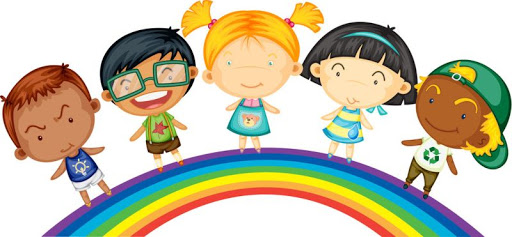  Karty pracy dla chętnych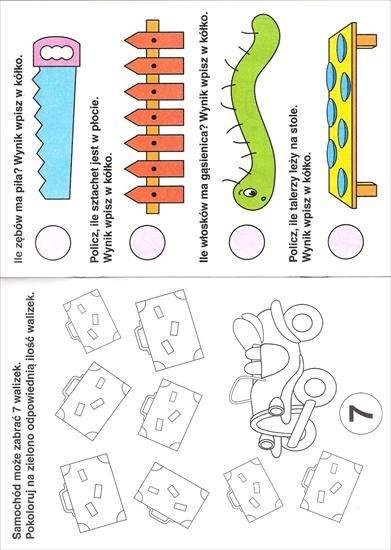 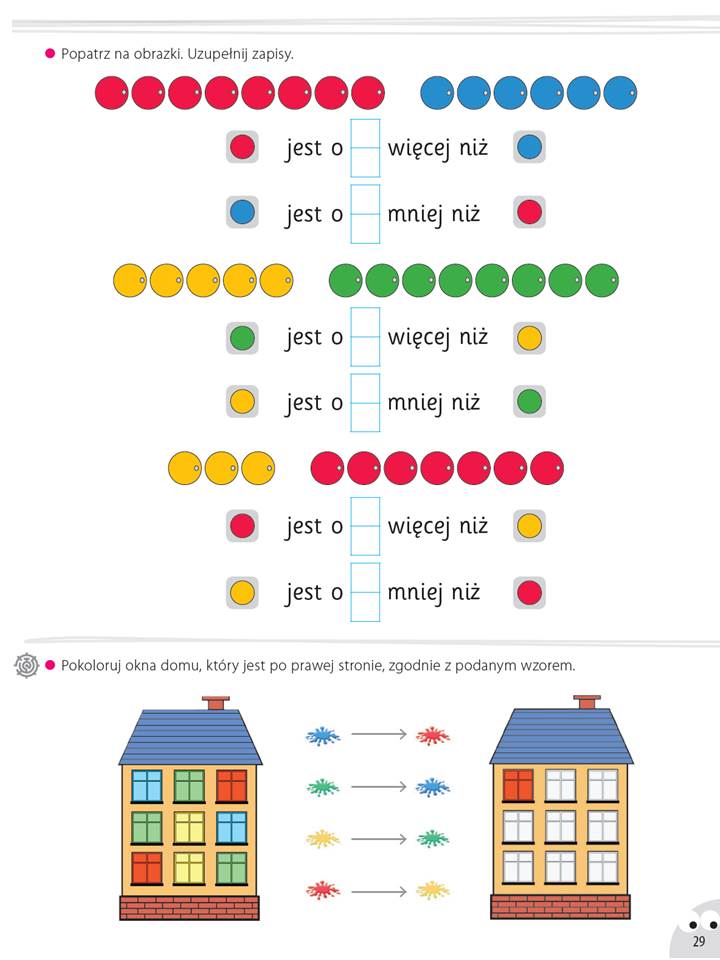 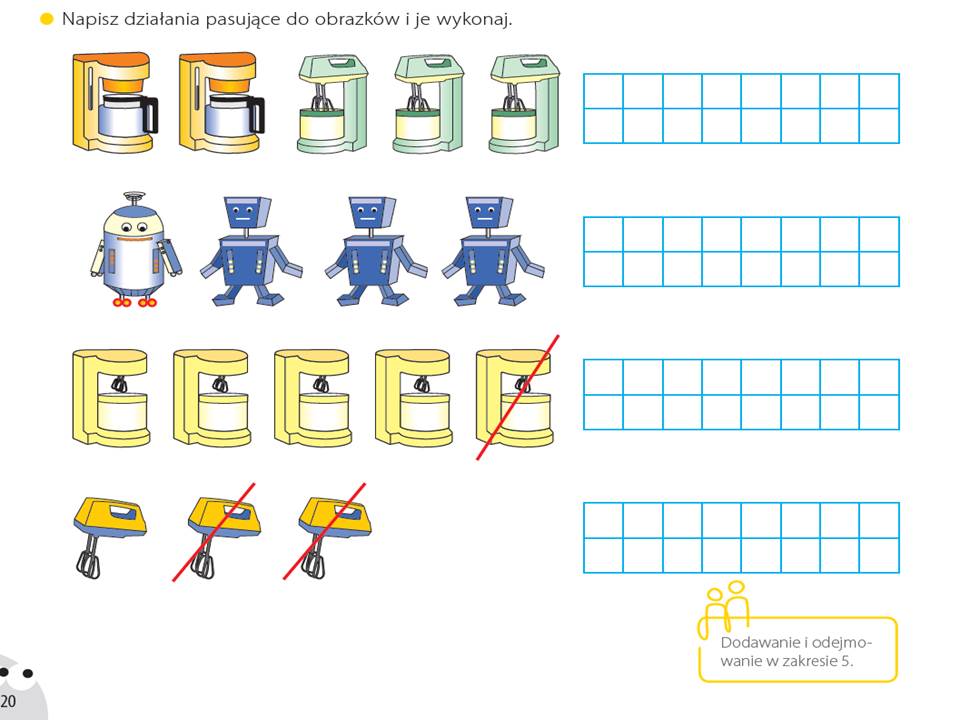 